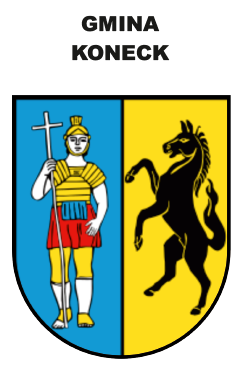 LOKALNY PROGRAM ROZWOJU GOSPODARCZEGO 
GMINY KONECK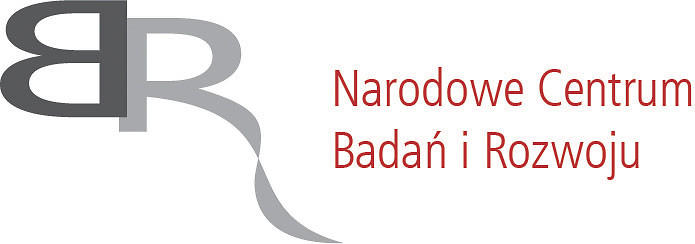 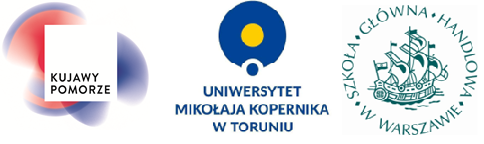 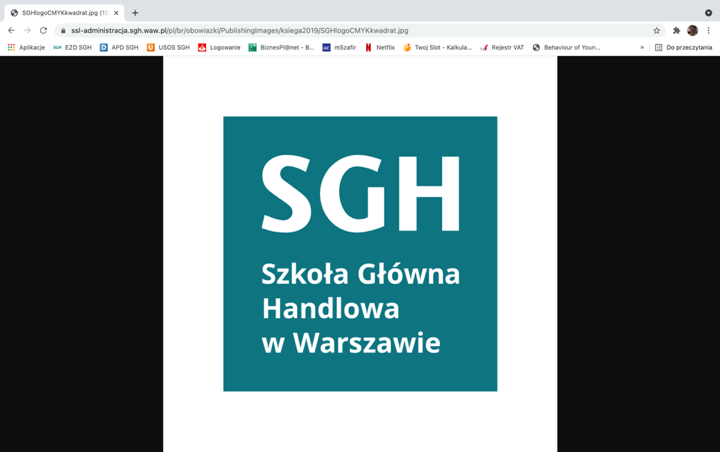 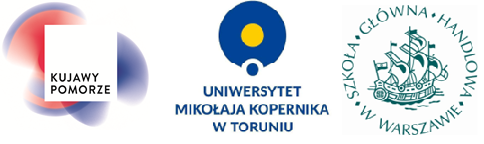 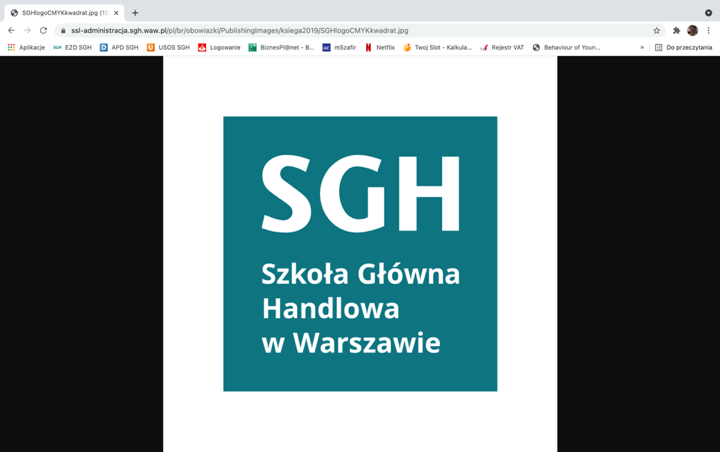 Lokalny Program Rozwoju Gospodarczego został opracowany w ramach projektu „Usytuowanie na poziomie samorządów lokalnych instrumentów wsparcia dla MŚP, działających w oparciu o model wielopoziomowego zarządzania regionem”Finansowanego przez Narodowe Centrum Badań i Rozwoju w ramach Programu Strategicznego Gospostrateg, realizowany przez konsorcjum w składzie: Województwo Kujawsko-Pomorskie, Szkoła Główna Handlowa w Warszawie i Uniwersytet Mikołaja Kopernika w Toruniu.Nr umowy GOSPOSTRATEG1/385453/3/NCBR/2018 Dokument opracowany przez: Mariola Gawłowska, Urząd Gminy w KoneckuMonika Iwińska, Urząd Gminy w Konecku We współudziale z:Waldemar Adrzejewski, doradca We współpracy z: Rafał Kasprzak, Szkoła Główna Handlowa w Warszawie Grzegorz Maśloch, Szkoła Główna Handlowa w WarszawieMałgorzata Wojakowska-Żeglińska, Szkoła Główna Handlowa w WarszawieMichał Matusewicz, Szkoła Główna Handlowa w WarszawieAleksandra Szafranko, Szkoła Główna Handlowa w WarszawieWstępPrezentowany dokument nie może być traktowany jako niezależny dokument stanowiący wyłącznie diagnozę stanu obecnego. Na Lokalny Program Rozwoju Gospodarczego należy spojrzeć jako na część szeroko rozumianego programu działania samorządu lokalnego. Prezentowany dokument ma być długofalowym planem organów Gminy Koneck. Geneza powstania niniejszego dokumentu zdaje się być oczywista. Każda organizacja powinna działać w oparciu o plany długofalowe. W szczególności dotyczy to wszelkiego rodzaju organów władzy, których jednym z podstawowych obowiązków jest planowanie.Prace nad opracowaniem Lokalnego Programu Rozwoju Gospodarczego zostały podzielone na dwa etapy. W pierwszym etapie opracowano część diagnostyczną, stanowiącą punkt wyjść do dalszych wskazań realizacyjnych. Drugi etap to właściwa strategia rozwoju, kierunkująca działania Gminy Koneck w horyzoncie długookresowym.Najważniejszym, wyjściowym elementem jest diagnoza społeczno – gospodarcza Gminy Koneck i wyłoniona, w trakcie prac, misja rozwoju Gminy. Określa ona kierunek rozwoju w perspektywie najbliższych kilku lat oraz priorytety samorządu w działaniach na rzecz zaspokojenia potrzeb mieszkańców i przedsiębiorców. Efekt tych prac jest syntezą, która ujmuje główne kierunki działania samorządu, jednocześnie wskazuje priorytety 
w najbliższych latach, a przede wszystkim jest najlepszym podsumowaniem całego opracowywanego planu rozwoju gospodarczego.Lokalny Program Rozwoju Gospodarczego Gminy Koneck to pionowy system wartości i działań z wyraźnie zaznaczonymi poziomami planowania:Cele strategiczneProgramy strategiczneProjektyZadania do wykonaniaCele strategiczne wynikają bezpośrednio z misji – definiują kierunki rozwoju Gminy tam określone, jednocześnie pozwalają na zachowanie jasnego podziału strategii, grupując poszczególne programy i projekty. Ich realizacja w przyjętej perspektywie czasowej powinna doprowadzić do osiągnięcia pożądanego stanu rozwoju.Programy strategiczne są „tematami” działań, których wykonanie powoduje osiągnięcie określonych celów. Programy strategiczne grupują projekty, związane tematycznie z poszczególnymi dziedzinami życia. Są one konkretnymi przedsięwzięciami, najłatwiej mierzalnymi przy wdrażaniu strategii. Dla projektów opracowano fiszki projektowe, w których zawarto m. in. informacje o zadaniach, czyli czynnościach do wykonania w ramach każdego projektu.Rok 2021 otwiera nowy okres programowania w Unii Europejskiej, a w związku 
z tym do dyspozycji regionów i gmin dostępne będą nowe mechanizmy finansowe, które 
w znaczący sposób wpłyną nie tylko na okres realizacji zadań, ale też na ich finansowanie.Rozdział 1. Diagnoza sytuacji gospodarczejSzczegółowa diagnoza sytuacji gospodarczej w gminie Koneck opisana została 
w Załączniku nr 1 do niniejszego opracowania. Zakres ujęty w rozdziałach 1.1 do 1.4 stanowi więc wycinek najważniejszych informacji dotyczących funkcjonowania Gminy 
tj. odnosi się do podstawowych wskaźników charakteryzujących sytuację gospodarczą, wskazuje kluczowych interesariuszy, a także wskazuje najważniejsze mocne i słabe strony, 
a także szanse i zagrożenia. 1.1. Charakterystyka ogólnaGmina Koneck administracyjnie przynależy do województwa kujawsko – pomorskiego i wchodzi w skład powiatu aleksandrowskiego (gmina stanowi 14,3 % powierzchni powiatu). Całkowita powierzchnia gminy wynosi 67,84 km2, na co składają się 22 miejscowości w ramach 19 sołectw.Gmina o zdecydowanym udziale na jej terenie użytków rolnych. To powoduje, że jest typową gminą wiejską o charakterze rolniczym. Działalność rolnicza ma tu raczej zróżnicowany charakter, bez jednego dominującego kierunku. Gmina zlokalizowana jest w stosunkowo niewielkiej odległości od dwóch atrakcyjnych miast województwa (Inowrocław, Ciechocinek), a także Torunia i Włocławka. Traktowane jest to jako mocna strona gminy, umożliwia bowiem jej mieszkańcom dojeżdżanie do miejsc pracy zlokalizowanych w tych miastach, a lokalnym przedsiębiorcom – sięganie po klientów miejskich. Gmina boryka się z problemami typowymi dla wielu gmin wiejskich – bezrobociem, odpływem ludzi młodych, stagnacją (zastojem). Na jej terenie aktualnie zarejestrowanych jest 125 działalności gospodarczych, co wydaje się stosukowo dużą liczbą biorąc od uwagę niewielką liczbę mieszkańców. Niemniej, ok. 15% z tych działalności jest już dziś zawieszonych. Odnosząc się do działalności prowadzonej przez aktywne podmioty gospodarczej, zgodnie z opinią respondentów, trudno jest wskazać jeden dominujący jej kierunek.Jest to gmina wiejska należąca do grupy 29 gmin z przeważającym udziałem gmin wiejskich, raczej o charakterze peryferyjnym. Są to gminy o niskiej liczbie mieszkańców, 
o wyższym ryzyku bezrobocia. W tej grupie dochody własne na mieszkańca są najniższe, 
w tym również niskie są dochody własne gmin z PIT. Liczba przedsiębiorstw na 10 tys. mieszkańców (z wyłączeniem firm małych) jest niższa niż przeciętna, a średnie zatrudnienie w przedsiębiorstwach małych i średnich zbliżone do średniej w województwie, natomiast wyższe w przypadku przedsiębiorstw średnich. Przeciętne wynagrodzenia w sektorze przedsiębiorstw są nieco poniżej średniej, największa różnica widoczna jest w przypadku wynagrodzeń osób pracujących w małych przedsiębiorstwach. W tej grupie gmin udział płatników w sektorze usług jest poniżej średniej.Rysunek 1. Wybrane typy powierzchni w gminie (w %)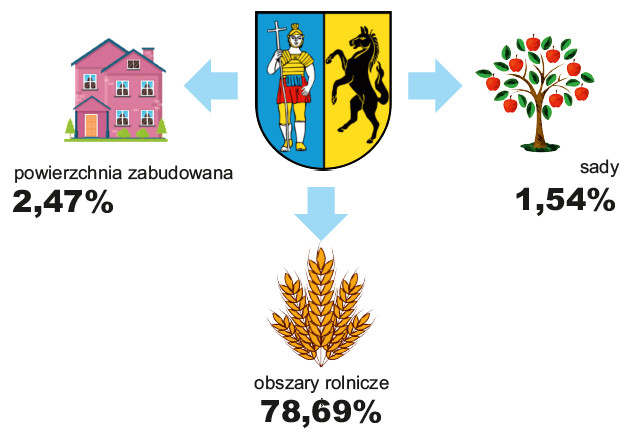 Źródło: Bank Danych Lokalnych GUS. Według stanu na dzień 31 grudnia 2019 r. (GUS) Gmina Koneck miała 3 125 mieszkańców, z czego 50,7 % stanowiły kobiety, a 49,3% mężczyźni. W latach 
2002 – 2020 liczba mieszkańców zmalała o 11,0%.  Średni wiek mieszkańców wynosił 
41,8 lat i jest porównywalny do średniego wieku mieszkańców województwa kujawsko – pomorskiego oraz porównywalny do średniego wieku mieszkańców całej Polski.Według Narodowego Spisu Powszechnego z 2011 r., 10,8% ludności posiadało wykształcenie wyższe, 3,5 % wykształcenie policealne, 14,4 % średnie ogólnokształcące, 
a 14,6 % średnie zawodowe. Wykształceniem zasadniczym zawodowym legitymowało się 27,9 % mieszkańców Gminy Koneck, gimnazjalnym 5,3 %, natomiast 22,2 % podstawowym ukończonym. Tylko 1,4 % mieszkańców zakończyło edukację przed ukończeniem szkoły podstawowej. Według danych Powiatowego Urzędu Pracy 33,4 % aktywnych zawodowo mieszkańców Gminy Koneck pracowało w sektorze rolniczym (rolnictwo, leśnictwo), 19,0 % w przemyśle i budownictwie, a 11,0 % w sektorze usługowym (handel, naprawa pojazdów, transport, gastronomia, informacja i komunikacja) oraz 1,7 % w sektorze finansowym (działalność finansowa i ubezpieczeniowa, obsługa rynku nieruchomości). Bezrobocie rejestrowane w Gminie Koneck wynosiło w 2020 r. 13,0 % (14,2 % wśród kobiet i 12,1 % wśród mężczyzn). W 2019 roku przeciętne miesięczne wynagrodzenie brutto w Gminie Koneck wynosiło 3 918,09 PLN, co odpowiadało 75,60 % przeciętnego wynagrodzenia brutto w Polsce.1.2. Wskaźniki charakteryzujące sytuację gospodarczą w gminie W 2018 r. w Gminie Koneck zarejestrowanych było 245 przedsiębiorstw zgodnie 
z bazą danych REGON. W grudniu 2018 r. w gminie było 100 płatników składek ZUS oraz 130 podatników osiągających przychody z tytułu prowadzonej działalności gospodarczej.W Gminie Koneck w roku 2020 w rejestrze REGON zarejestrowanych było 
257 podmiotów gospodarki narodowej, z czego 195 stanowiły osoby fizyczne prowadzące działalność gospodarczą. W tym też roku zarejestrowano 13 nowych podmiotów, 
a 7 podmiotów zostało wyrejestrowanych. Na przestrzeni lat 2009 – 2017 najwięcej, bo aż 
26 podmiotów zarejestrowano w roku 2012, a najmniej, bo tylko 12 w roku 2016. W tym samym okresie najwięcej 20 podmiotów wykreślono z rejestru REGON w 2009 roku, zaś najmniej bo tylko 7 podmiotów zostało wykreślonych w roku 2020.Według danych z rejestru REGON wśród podmiotów posiadających osobowość prawną w Gminie Koneck najwięcej (9) jest stanowiących spółki cywilne. Najwięcej (247) jest mikro – przedsiębiorstw, zatrudniających 0 – 9 pracowników. 4,7 %, czyli 12 podmiotów jako rodzaj działalności deklarowało rolnictwo, leśnictwo, łowiectwo i rybactwo, jako przemysł i budownictwo swój rodzaj działalności deklarowało 40,1 % (103) podmiotów, 
a 55,3 % (142) podmiotów w rejestrze zakwalifikowana jest jako pozostała działalność.Wśród osób fizycznych prowadzących działalność gospodarczą w Gminie Koneck najczęściej deklarowanymi rodzajami przeważającej działalności są budownictwo (27,7 %) oraz handel hurtowy i detaliczny; naprawy pojazdów samochodowych (22,6 %).Liczba podmiotów różni się w zależności od źródła informacji. Dane w bazie REGON zawierają największą liczbę podmiotów, zawiera ona jednak informacje, które mogą nie być w pełni aktualne (np. nie uwzględniają przedsiębiorstw, które zawiesiły swoją działalność). Liczba podatników różni się od liczby płatników składek, przede wszystkim 
w grupie przedsiębiorców prowadzących działalność na własny rachunek – część z tych osób łączy tę działalność z pracą etatową, w związku z tym nie są płatnikami składek. Występują również różnice w liczbie przedsiębiorstw w zależności od wielkości. Klasyfikacja przedsiębiorstw w przypadku danych ZUS jest określona na podstawie liczby osób ubezpieczonych (tj. takich, za które przedsiębiorstwo opłaca składki na ubezpieczenia społeczne). W przypadku danych podatkowych, klasyfikacja wynika z deklaracji przedsiębiorców przekazanych do urzędów skarbowych.Wśród płatników składek, którzy opłacali składki za nie więcej niż 250 osób było łącznie 771 osób ubezpieczonych w ZUS, co stanowiło 39,2% osób w wieku produkcyjnym w gminie, 
w tym:W usługach ubezpieczonych było 370 osób, to jest 18,8% osób w wieku produkcyjnym w gminie,W przemyśle ubezpieczonych było 325 osób, to jest 16,5% osób w wieku produkcyjnym w gminie,W sekcjach zdominowanych przez podmioty publiczne było ubezpieczonych łącznie 222 osób, w tym 73 osób w administracji, 100 osób w sektorze opieki zdrowotnej 
41 osób w sektorze edukacji oraz 8 osób w sektorze kultury, było to łącznie 11,3% osób w wieku produkcyjnym w gminie,Wśród osób ubezpieczonych było 452 kobiet i 549 mężczyzn,Najwięcej ubezpieczonych było w wieku 25-34 lat – 296 osób i 35-44 lat – 249 osób.Najwięcej ubezpieczonych było w sekcjach:Przetwórstwo przemysłowe (C) (213 osób),Handel hurtowy i detaliczny; naprawa pojazdów samochodowych, włączając motocykle (G) (179 osób),Budownictwo (F) (104 osób).Rysunek 2. Liczba ubezpieczonych według sekcji i płatnika składek (2018)Źródło: Obliczenia SGH na podstawie danych GUS. 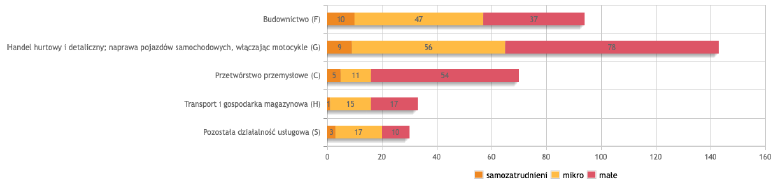 Wśród osób ubezpieczonych było 452 kobiet i 549 mężczyzn. Najwięcej ubezpieczonych było w wieku 25-34 lat – 296 osób i 35-44 lat – 249 osób.Przeciętna podstawa wymiaru składek na ubezpieczenia społeczne w gminie 
w grudniu 2018 r. wynosiła 2660 zł. Przeciętna podstawa wymiaru składek u kobiet jest wyższa niż u mężczyzn. Najwyższe podstawy wymiaru składek spośród głównych zidentyfikowanych sektorów według zatrudnienia odnotowane są w sekcji Przetwórstwo przemysłowe (C). Podstawy wymiaru składek w sektorze MŚP są najwyższe wśród płatników zatrudniających 50-249 osób.W gminie Koneck według danych podatkowych funkcjonuje 56 przedsiębiorstw, w tej grupie 7 to przedsiębiorstwa małe. W grupie przedsiębiorstw mikro dominuje rozliczanie 
w formie podatku PIT. W przypadku małych przedsiębiorstw 42,9% rozlicza się w ramach podatku CIT, a 57,1% korzysta z rozliczenia się w formie podatku liniowego (PIT-36L). Przedsiębiorstwa średnie są płatnikami podatku CIT.Tabela 1. Liczba przedsiębiorstw – podatników w 2018 r. w gminie 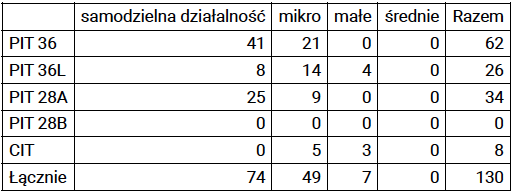 Źródło: Obliczenia SGH na podstawie danych GUS, ZUS i KAS. 1.3. Analiza kluczowych interesariuszy gospodarki w gminie Gmina posiada działające na rynku lokalnym firmy i zakłady pracy, w których zatrudnienie znajdują mieszkańcy wsi. Wśród największych pracodawców działających na terenie gminy Koneck między innymi należy wymienić:Gminna Spółdzielnia „Samopomoc Chłopska” - Koneck,Zakład Przetwórstwa Owocowo-Warzywnego „Rolfroz” - Chromowola,Przedsiębiorstwo Handlowo-Produkcyjne „Tentor” Sp.J. - Spoczynek,P.W. CHROM-CORN – Chromowola,gospodarstwa sadownicze – Chromowola i Kolonia Straszewska,„KARO” Roman Bajdalski – Brzeźno.Struktura podstawowych branż gospodarkiRozwój strefy gospodarczej gminy Koneck opiera się w dużej mierze na uwarunkowaniach ekonomicznych i koncentruje się w największych miejscowościach, do których zaliczają się: Koneck, Straszewo i Chromowola.Na obszarze gminy podstawowym źródłem utrzymania ludności jest praca w rolnictwie.rolnictwoGmina Koneck charakteryzuje się występowaniem przede wszystkim czarnych ziem bagiennych i gleb brunatnych właściwych i wyługowanych, które wykazują korzystne warunki glebowe dla produkcji rolniczej. Jakość gleb jest bardzo istotnym czynnikiem wpływającym na rozwój rolnictwa, warunkującym jakość uzyskiwanych plonów. Od jakości gleb występujących na terenie gminy uzależniona jest struktura gatunkowa upraw. Znaczący udział w produkcji rolnej mają uprawy o mniejszych wymaganiach glebowo-wodnych.Największy udział w strukturze gruntów ornych stanowią gleby klasy IVa zajmując 31,6% powierzchni gruntów ornych gminy Koneck. Gleby klasy bonitacyjnej IIIa i IIIb stanowią wysoki udział i zajmują ok. 23,7 % ogółu powierzchni gruntów ornych. Natomiast, gleby orne bardzo dobre klasy II nadające się pod płodozmiany dla najbardziej wymagających roślin uprawnych, zajmują teren o powierzchni 12 ha. UsługiMieszkańcy oprócz prowadzenia gospodarstw rolnych zajmują się także działalnością handlowo–usługową i produkcyjną.Wśród usług na terenie gminy wyróżnia się m.in. usługi:administracyjne,medyczne i opieki społecznej,związane z prowadzeniem działalności gospodarczej,gastronomiczne,oświatowe i wychowawcze.1.4. Analiza SWOT 	Analiza SWOT jest oceną silnych i słabych stron danego obszaru na tle szans i zagrożeń ze strony otoczenia, pomagającą obrać najlepszą strategię działania. Jej nazwa pochodzi od pierwszych liter rozpatrywanych grup czynników: strengths – silne strony, weaknesses - słabości, opportunities - szanse, threats – zagrożenia. Punkt wyjścia dla analizy stanowią atuty i słabości, które bada się w odniesieniu do szans. Poniższa analiza stanowi podsumowanie diagnozy społeczno-gospodarczej.Tabela 2. Analiza SWOTŹródło: Opracowanie własne.Analiza SWOT wykonana została na podstawie przeprowadzonych badań.Rozdział 2. Cele i Priorytety Lokalnego Programu Rozwoju Gospodarczego2.1. Wizja LPRGW związku z tym, że Lokalny Plan Rozwoju Gospodarczego jest dokumentem współistniejącym wobec Strategii Rozwoju Gminy Koneck przyjęto, że wizja LPRG będzie wycinkiem wizji określonej w tym dokumencie strategicznym.Gmina Koneck jako region otwarty dla przedsiębiorców, zapewniający wysokie warunki życia dla mieszkańców, dbający o rozwój turystyki 
i środowisko przyrodnicze oraz wzmacniający więzi lokalne.2.2. Cele strategiczne LPRG Konsekwencją sformułowania wizji jest wskazanie głównych celów rozwojowych, 
dla których także zachowywano spójność ze Strategią Gminy Koneck. Przy tworzeniu logiki priorytetów i celów zdecydowano się na wskazanie jednego celu strategicznego, trzech celów horyzontalnych oraz siedmiu priorytetów sektorowych. Cele horyzontalne dotyczyły wzrostu innowacyjności i konkurencyjności, wzrostu produktywności, wzrostu współpracy. Priorytety sektorowe podzielono natomiast wg następujących kryteriów:Tabela3. Priorytety i cele strategiczneŹródło: Opracowanie własne.Fundamentem celów horyzontalnych oraz priorytetów sektorowych jest 
cel strategiczny, który zdefiniowano poniżej: Przykładowe wskaźniki realizacji: liczba inicjatyw w zakresie modernizacji i rozwoju gospodarstw rolnych,liczba spotkań dotyczących nowoczesnych form rolnictwa,liczba produktów lokalnych.Przykładowe wskaźniki realizacji: liczba zorganizowanych szkoleń i spotkań doradczych, liczba inicjatyw w zakresie wsparcia współpracy pomiędzy przedsiębiorcami a podmiotami regionalnymi,środki przeznaczone na finansowanie praktyk i staży,liczba nowych podmiotów gospodarczych.Przykładowe wskaźniki realizacji: powierzchnia terenów inwestycyjnych na terenie gminy,liczba inicjatyw promujących ofertę inwestycyjną gminy,liczba przeszkolonych urzędników.Przykładowe wskaźniki realizacji:liczba organizowanych zajęć na temat przedsiębiorczości;liczba praktyk i staży organizowanych przez przedsiębiorców;liczba osób samozatrudnionych.Przykładowe wskaźniki realizacji:liczba osób bezrobotnych,liczba zorganizowanych spotkań z zakresu doradztwa zawodowego,liczba osób biorących udział w programach aktywizujących z terenu gminy.Rozdział 3. Inicjatywy Lokalnego Programu Rozwoju Gospodarczego3.1. Proces składania i zatwierdzania propozycji inicjatyw Lokalny Program Rozwoju Gospodarczego Gminy Koneck może być zmieniony 
w szczególności na wniosek Rady Gminy Koneck lub Wójta Gminy Koneck. Przesłankami mogą być ww. wnioski lub sugestie funkcjonujących w Gminie Koneck m. in.: podmiotów gospodarczych, organizacji społecznych lub poszczególnych mieszkańców albo ich grup, kluczowych interesariuszy gospodarczych.Zmiana działań i priorytetów, o których mowa w niniejszym Lokalnym Programie Rozwoju Gospodarczego, jak również ich uszczegółowienie i uzupełnienie, może nastąpić 
w trakcie realizacji LPRG, w szczególności po przyjęciu uchwały budżetowej na kolejny 
rok budżetowy, określającej zadania inwestycyjne lub innych programów.Ewentualne zmiany w zapisach LPRG będą wprowadzane do dokumentu 
na podstawie bieżącej oceny w postaci Aneksu, po zatwierdzeniu przez Radę Gminy Koneck.Samorząd gminy będzie w sposób otwarty podchodził do projektów zgłaszanych przez podmioty prywatne oraz organizacje pozarządowe, fundacje, stowarzyszenia, mogące pozytywnie wpłynąć na osiągnięcie wyartykułowanych w LPRG celów rozwojowych.3.2. Lista inicjatyw planowanych do realizacji w ramach LPRGLista inicjatyw planowanych do realizacji w ramach Lokalnego Planu Rozwoju Gospodarczego jest ściśle powiązana z logiką priorytetów i celów opisaną w pkt. 2.2., jednak nie odnosi się ona do nich w pełni pozwalając na podejmowanie decyzji w późniejszy okresie przy uwzględnieniu dostępności środków zewnętrznych oraz budżetu Gminy. Lista inicjatyw tym samym zawiera: Rozwój szkół średnich technicznych wysoko wyspecjalizowanych 
z profesjonalną, wysoko wyspecjalizowaną kadrą i zapleczem technicznym w tym placówki dydaktyczne dla osób w wieku senioralnym, Rozwój placówek oświatowych na poziomie wczesnoszkolnym (przedszkola 
i żłobki) oraz na poziomie podstawowym,Budowa ścieżkę rowerowych wraz z infrastrukturą towarzyszącą w gminie,Utworzenie Lokalnej Organizacji Gospodarczej na terenie Gminy Koneck.Szczegółowy zakres inicjatyw planowanych do realizacji w ramach LPRG w postaci fiszek projektowych stanowi Załącznik Nr 1.Rozdział 4. Powiązanie Lokalnego Programu Rozwoju Gospodarczego z dokumentami 
o charakterze strategicznym4.1. Powiązania z gminnymi dokumentami strategicznymi Lokalny Program Rozwoju Gospodarczego Gminy Koneck został opracowany zgodnie z zapisami Ustawy z dnia 6 grudnia 2006 r. o zasadach prowadzenia polityki rozwoju (Dz. U. 2006 Nr 227 poz. 1658). Ponadto wykazuje on powiązania z dokumentami strategicznymi, które zostały wskazane poniższej:Strategia Rozwoju Gminy Koneck,Lokalny Program Rewitalizacji Gminy Koneck,Studium uwarunkowań i kierunków zagospodarowania przestrzennego Gminy Koneck,Program ochrony środowiska dla Gminy Koneck do roku 2024.4.2. Powiązania z dokumentami strategicznymi i działaniami innych gmin np. LOGGmina Koneck jest powiązana niżej wskazanymi dokumentami strategicznymi i działaniami dotyczącymi szerszego obszaru, w tym m. in:Lokalna Strategia Rozwoju, Strategia Rozwoju Województwa Kujawsko – Pomorskiego,Strategią Centrum Wsparcia Doradczego. Rozdział 5. System wdrażania Lokalnego Programu Rozwoju Gospodarczego 5.1. Analiza instytucjonalnaKluczowymi instytucjami i podmiotami, które powinny być zaangażowane w proces wdrażania strategii będą:Lokalna Organizacja Gospodarcza, Urząd Gminy Koneck,Stowarzyszenia z terenu Gminy Koneck, Grupy nieformalne działające na terenie Gminy Koneck, Podmioty na lokalnym rynku pracy, Radni,Lokalni liderzy.Ze względu na strukturę organizacyjną i czas pracy w pierwszej fazie wdrażania LPRG instytucją wiodącą będzie Urząd Gminy Koneck. Natomiast w dalszym etapie powołana będzie Lokalna Organizacja Gospodarcza wraz z interesariuszami. Jego zadaniem będzie przede wszystkim koordynacja całego procesu wdrażania oraz monitorowanie wyników. Należy podkreślić także znaczącą rolę instytucji/ jednostek wspomagających:Lokalna Organizacja Gospodarcza,Rada Gminy, Gminny Ośrodek Pomocy Społecznej w Konecku, Związek Gmin Ziemi Kujawskiej z/s w Aleksandrowie Kujawskim, Sołtysi Gminy,Inne.Współpraca powinna odbywać się także z instytucjami partnerskimi, tj.:Kujawsko – Pomorski Urząd Marszałkowski,Uniwersytet Mikołaja Kopernika w Toruniu, Szkoła Wyższa Handlowa w Warszawie,Powiatowy Urząd Pracy w Aleksandrowie Kujawskim,Lokalna Grupa Działania w Aleksandrowie Kujawskim z/s w Odolionie, Starostwo Powiatowe w Aleksandrowie Kujawskim, Europa Kujaw i Pomorza, Wojewódzki Urząd Pracy.5.2. Prognoza finansowa wdrożenia LPRG Przy planowaniu zamierzeń inwestycyjnych wskazanych w Lokalnym Programie Rozwoju Gospodarczego Gminy Koneck uwzględniono potencjalne zewnętrzne źródła dofinansowania. Przy określaniu poszczególnych celów należy uwzględnić wstępne założenia nowego okresu programowania funduszy Unii Europejskiej 
w województwie kujawsko – pomorskim na lata 2021 – 2027. W skazane w LPRG cele strategiczne oraz zidentyfikowane w ich ramach działania, czynią opracowanie polem wielostronnej współpracy samorządów terytorialnych, administracji publicznej, podmiotów gospodarczych, instytucji oraz mieszkańców Gminy Koneck. Wskazane podejście wymaga dokonania przeglądu szerokiego spektrum potencjalnych źródeł finansowania realizacji LPRG:Zewnętrzne środki publiczne:Środki jednostek samorządu terytorialnego;Środki Lokalnej Organizacji Gospodarczej;Środki jednostek organizacyjnych JST;Środki z sektora prywatnego (np. partnerstwa publiczno–prywatne);Polski Ład;Rządowy Fundusz Inwestycji Lokalnych;Wśród wspólnotowych środków i instrumentów publicznych, które wspierają realizację zadań samorządów, znajdują się:Europejski Fundusz Rozwoju Regionalnego – finansujący działania zmierzające 
do zmniejszenia różnic w rozwoju gospodarczym pomiędzy regionami Unii Europejskiej,Europejski Fundusz Społeczny – finansujący działania związane z polityką zatrudnienia i rozwoju zasobów ludzkich, Fundusz Spójności – fundusz przeznaczony dla państw członkowskich, których dochód narodowy brutto (DNB) na mieszkańca wynosi mniej niż 90% średniej w UE; jego celem jest zredukowanie różnic gospodarczych i społecznych oraz promowanie zrównoważonego rozwoju głównie poprzez duże inwestycje w zakresie infrastruktury transportowej i ochrony środowiska,Europejski Fundusz Rolny na rzecz Rozwoju Obszarów Wiejskich – instrument finansowy Unii Europejskiej, nie należący do kategorii funduszy strukturalnych, jednakże wspierający wszechstronny rozwój obszarów wiejskich.Osiąganiu zakładanych celów Lokalnego Programu Rozwoju Gospodarczego Gminy Koneck będą sprzyjały również następujące instrumenty finansowe:Krajowe fundusze celowe – m. in.: Narodowy Fundusz Ochrony Środowiska 
i Gospodarki Wodnej, Wojewódzki Fundusz Ochrony Środowiska i Gospodarki Wodnej,Fundusze Ministerstwa Sportu,Fundusze Ministerstwa Edukacji Narodowej i Ministerstwa Nauki i Szkolnictwa Wyższego oraz inne źródła finansujące projekty naukowobadawcze i wdrożeniowe,Fundusze Ministerstwa Kultury i Dziedzictwa Narodowego  oraz inne źródła finansujące projekty w obszarze kultury i dziedzictwa narodowego.Katalog potencjalnych źródeł finansowania ma jedynie charakter indykatywny.5.3. Monitorowanie wdrażania LRPG Monitoring prowadzony jest w celu weryfikacji osiąganych rezultatów oraz oceny stopnia realizowania LPRG. Opiera się na zbieraniu danych i porównywaniu osiągniętych wskaźników z zakładanymi. Wnioski pozwalają na weryfikację założeń i ewentualną modyfikację dokumentu. Pozwala to na uwzględnieniu czynników, których nie można było przewidzieć w czasie tworzenia dokumentu. Podstawowym narzędziem monitoringu są wskaźniki określone na poziomie celów strategicznych i operacyjnych. Ich pomiar powinien odbywać się minimum raz w roku. Monitoring realizacji LPRG powinien być realizowany na podstawie corocznych raportów z realizacji przedsięwzięć zbieżnych z założeniami Strategii. Dane powinny być gromadzone w oparciu o jednolity formularz. Pracownicy Urzędu Gminy będą odpowiedzialni za monitorowanie LPRG. Informacje zbierane będą 
z komórek organizacyjnych, jednostek organizacyjnych oraz jednostek pomocniczych. Natomiast ocena będzie dokonywana przez Radę Gminy. Ewaluacja stanowi ocenę realizacji LPRG pod względem efektywności, użyteczności 
i trwałości zrealizowanych działań. Ocena wykonywana jest za pomocą danych  pozyskanych z monitoringu oraz badań uwzględniających źródła wtórne i pierwotne. Wnioski z ewaluacji pozwolą na określenie ewentualnych działań korygujących oraz punkt wyjścia 
do opracowania LPRG na kolejne lata. Zalecane jest przeprowadzanie:Ewaluacji ex-ante (przed realizacją LPRG) Ewaluacji mid-term/on-going/ewaluacja bieżąca (podczas realizacji LPRG) Ewaluacji ex-post (po zakończeniu realizacji LPRG) Ewaluacja ex-ante:Przeprowadzana jest przed rozpoczęciem wdrażania LPRG Ocenia, na ile zaplanowana w LPRG interwencja jest trafna z punktu widzenia potrzeb oraz spójna w zakresie planowanych celów i sposobów ich realizacji Bada kontekst społeczny, gospodarczy, prawny związany z planowaną interwencją strategiczną i momentem jej rozpoczęciaSłuży identyfikacji potencjalnych trudności związanych z wdrażaniem przygotowywanej LPRG w określonym momencie i warunkach jej rozpoczęcia Pozwala zweryfikować i uaktualnić zdiagnozowane wcześniej potrzeby i oczekiwania grup docelowych.Ewaluacja mid-term/on going Realizowana jest w trakcie wdrażania LPRG (w określonych przedziałach czasowych, najczęściej w połowie okresu)Poddaje analizie osiągnięte na tym etapie produkty i rezultaty Dokonuje cząstkowej oceny jakości realizacji LPRG i stopnia zgodności 
z założeniami wstępnymi (opracowanymi na etapie ewaluacji ex-ante)Ocenia poczynione na etapie programowania założenia (cele, wskaźniki) Diagnozuje kontekst realizacji LPRG – uwarunkowania społeczne, ekonomiczne, prawne, organizacyjne – oraz dzięki temu dokonuje analizy tego, czy w zaplanowanej formie LPRG może i powinna być nadal realizowanaPrzyczynia się do modyfikacji realizacji oraz aktualizacji przyjętych założeńStwarza szansę obiektywnego przyjrzenia się dotychczasowym efektom, rezultatom 
i pozwala zweryfikować pierwotne założenia, które były podstawą do stworzenia LPRG i jej wdrażaniaNa jej podstawie wyznacza się kolejne działania oraz sposób ich realizacji.Ewaluacja ex-post Przeprowadzana jest po zakończeniu realizacji LPRG, a przed rozpoczęciem nowejOcenia, na ile udało się osiągnąć założone cele Ocenia skuteczność i efektywność interwencji oraz jej trafność i użyteczność Bada długotrwałe efekty (oddziaływanie) LPRG oraz ich trwałość Stanowi źródło informacji użytecznych przy planowaniu kolejnej LPRG.5.4. Promocja LPRGRealizacja zadań zawartych w Lokalnym Programie Rozwoju Gospodarczego Gminy Koneck wymaga akceptacji społecznej. Skuteczność działania w niniejszym LPRG zależy także w dużym stopniu od reakcji społeczności lokalnej na proponowane działania. 
W związku z tym, główną instytucją za promocję LPRG, za informacje i promocje działań realizowanych w jego ramach i samego LPRG będzie Urząd Gminy w Konecku. Public relations zadań wynikających z Lokalnego Programu Rozwoju Gospodarczego Gminy Koneck powinien w przystępny sposób prezentować:cele realizacji poszczególnych zadań w ramach LPRG,planowane wskaźniki osiągnięć – spodziewane rezultaty,źródła finansowania projektów.Sposoby promocji inwestycji współfinansowanych z Funduszy Strukturalnych Unii Europejskiej muszą być zgodne i tożsame z regulacjami unijnymi.Celem działań związanych z promocją Lokalnego Programu Rozwoju Gospodarczego Gminy Koneck jest dotarcie do jak najszerszej grupy beneficjentów działań podejmowanych w ramach LPRG, a także instytucji mogących być partnerami w realizacji inwestycji: Grupami tymi mogą być:beneficjenci projektów – mieszkańcy Gminy Koneck,środowisko przedsiębiorców,organizacje pozarządowe,partnerzy społeczni,W ramach promocji zadań realizowanych w ramach Lokalnego Programu Rozwoju Gospodarczego podejmowane mogą być w szczególności takie działania jak:Umieszczenie streszczenia Lokalnego Programu Rozwoju Gospodarczego Gminy 
Koneck na stronie www samorządu oraz pełnej wersji w Biuletynie Informacji Publicznej,Publikacja LPRG (np. w formie broszury),Informowanie o zawartych w dokumencie planach inwestycyjnych na zebraniach sołeckich i innych spotkaniach,Dodatkowo wszystkie sprawozdania i oceny powstające w ramach monitorowania LPRG, jak również jego zmiany, będą publikowane w Biuletynie Informacji Publicznej.Samorząd gminy będzie w sposób otwarty podchodził do projektów zgłaszanych przez podmioty prywatne oraz organizacje pozarządowe, fundacje, stowarzyszenia, mogące pozytywnie wpłynąć na osiągnięcie wyartykułowanych w LPRG celów rozwojowych.Aneks Załącznik Nr 1. Fiszki projektowe.Rysunek 1. Wybrane typy powierzchni w gminie (w %)Rysunek 2. Liczba ubezpieczonych według sekcji i płatnika składek (2018).Tabela 1. Liczba przedsiębiorstw – podatników w 2018 r. w gminie.Tabela 2. Analiza SWOT.Tabela3. Priorytety i cele strategiczneZałącznik Nr 1.Fiszka projektowa Nr 1 do LPRGUwagi ……………………………………………………………………………………Fiszka projektowa Nr 2 do LPRGUwagi ……………………………………………………………………………………Fiszka projektowa Nr 3 do LPRGUwagi ……………………………………………………………………………………Fiszka projektowa Nr 4 do LPRGUwagi ……………………………………………………………………………………Fiszka projektowa nr 5 do LPRGUwagi ……………………………………………………………………………………Mocne stronySłabe stronyrównomierny podział ludności według płcistosunkowo niski wskaźnik gęstości zaludnieniadominacja mieszkańców w wieku produkcyjnymodpływ ludności z terenów gminydziałanie instytucji kulturynajwiększą grupę, według funkcjonalnych grup wiekowych stanowią kobiety w wieku powyżej 65 latudział w lokalnych i ponadlokalnych imprezach kulturalnychbrak placówek oświatowych ponadpodstawowychstabilny udział osób pracujących wśród mieszkańców gminytylko około 10% mieszkańców posiada wykształcenie wyższestosunkowo niski udział osób bezrobotnych w wieku produkcyjnymograniczony dostęp do specjalistycznej opieki zdrowotnejzapewnione podstawowe usługi w zakresie: administracji, opieki społecznej, ochrony zdrowia, oświaty i gastronomiiniska aktywność obywatelska mieszkańców gminy dodatni bilans dochodów i wydatkówmała liczba aktywnie działających organizacji pozarządowych na terenie gminydobrze rozwinięta sieć dróg powiatowych i gminnych, zapewniająca powiązania zewnętrzne i wewnętrzneniekorzystna struktura zatrudnieniaduży udział podłączonych budynków do systemu infrastruktury wodociągowejznacznie więcej mieszkańców gminy wyjeżdża do pracy do innych gmin, niż przyjeżdża do pracy spoza jednostki wiejskiejzelektryzowany cały obszar gminyrolniczy charakter gminygospodarka elektroenergetyczna prowadzona zgodnie z kierunkami działań Planu Gospodarki Niskoemisyjnej Gminy Koneckbrak firm zatrudniających 50 osób i więcejobszar gminy dość dobrze rozwinięty pod względem łączy światłowodowych i radiowychbrak odpowiedniej ilości gminnych ścieżek rowerowychmieszkania w większości wyposażone są w instalacje techniczno-sanitarnebrak gminnej sieci gazowniczejna obszarze Gminy funkcjonuje Publiczna Szkoła Muzyczna I Stopnia w Koneckunieodpowiedni stan nawierzchni dróg powiatowych i gminnychna obszarze gminy utworzono Posterunek Policji w Konecku o zasięgu funkcjonowania obejmujący trzy gminy: Koneck, Bądkowo, Zakrzewobrak połączenia kolejowegona terenie Gminy Koneck znajduje się Rezerwat Przyrody „Uroczysko Koneck”brak bezpośredniego połączenia gminy z drogą szybkiego ruchu – autostrada A1prężnie działające Koła Gospodyń Wiejskich na obszarze Gminy Koneck na obszarze gminy funkcjonują dwie jednostki Ochotniczej Straży Pożarnej wpisane do KSRGSzanseZagrożeniapozyskanie funduszy na organizację zajęć pozaszkolnych i pozalekcyjnych dla dzieci i młodzieżytendencja spadku liczby mieszkańcóworganizowanie większej liczby zajęć sportowych dostosowanych do każdego wieku mieszkańcówstosunkowo niskie wykształcenie mieszkańców gminyotworzenie ogólnodostępnej siłowni i sali ćwiczeńwyjazd absolwentów szkół ponadpodstawowych do większych miast w celu kontynuowania naukizałożenie nowych (pozarządowych)organizacji kulturyindywidualne zaopatrywanie się w gaz LPG zawarty w butlach gazowychzwiększenie liczby wydarzeń kulturalnychspadek liczby klubów i sekcji sportowych, członków klubów i osób ćwiczącychspadek liczby osób korzystających z pomocy opieki społecznejspołeczeństwo lokalne charakteryzuje się niskim zaangażowaniem w życie społeczno–kulturalnewyznaczenie terenów pod nowe inwestycje produkcyjne, składowe, magazynowe i usługoweduży udział ludzi dotkniętych ubóstwem i bezrobociempromowanie gminy w oparciu o miejscowe warunki środowiska przyrodniczego i elementy proekologicznenajwięcej osób utrzymuje się z pracy w rolnictwieochrona gruntów rolnych najwyższych klas bonitacyjnych dla rozwoju rolnictwakoncentracja rozwoju strefy gospodarczej w największych miejscowościach gminyuzyskanie środków na rozwój infrastruktury z funduszy Unii Europejskieznaczna koncentracja promocji gminy głównie na organizowaniu i braniu udziału w wydarzeniach kulturalno-sportowychzwiększenie dostępności do autostrady A1niski poziom dostępności potencjałowej, transportowej do mieszkańców gminyprzeprowadzenie przez obszar gminy ścieżek rowerowychnajwiększe zużycie wody następuje w ramach gospodarki komunalnejrozbudowa systemu i budowa nowej infrastruktury technicznej na terenach wskazanych do zabudowyrozwój szkół średnich technicznych wysoko wyspecjalizowanych z profesjonalną, wysoko wyspecjalizowaną kadrą i zapleczem technicznym w tym placówki dydaktyczne dla osób w wieku senioralnymrozbudowa Publicznej Szkoły Muzycznej I Stopnia w Koneckugazyfikacja gminytworzenie form wsparcia dla MŚP Cele strategiczne i kierunki działaniaCele strategiczne i kierunki działaniaCele strategiczne i kierunki działaniaSPOŁECZEŃSTWOPRZESTRZEŃ I KOMUNIKACJAPRZEDSIĘBIORCZOŚĆCel strategiczny 1: Poprawa jakości życia mieszkańców i kapitału społecznegoCel strategiczny 2: Zwiększenie atrakcyjności gminyCel strategiczny 3: Rozwój potencjału gospodarczegoCel operacyjny 1:Przeciwdziałanie wykluczeniu społecznemuCel operacyjny 1:Rozwój infrastruktury sportowo-rekreacyjnejCel operacyjny 1:Rozwój nowoczesnych form rolnictwaCel operacyjny 2:Poprawa dostępu do opieki medycznej i podstawowych usługCel operacyjny 2:Rozwój i modernizacja infrastruktury technicznejCel operacyjny 2:Wsparcie rozwoju sektora MŚPCel operacyjny 3:Rozwój edukacji i doskonalenie zawodowe nauczycieliCel operacyjny 3:Rozbudowa i przebudowa infrastruktury drogowej i wokół drogowejCel operacyjny 3:Rozwój oferty inwestycyjnej gminyCel operacyjny 4:Rozwój bazy dydaktycznej i kompetencji uczniówCel operacyjny 4:Ochrona walorów i zasobów dziedzictwa kulturowego, a także środowiska naturalnegoCel operacyjny 4:Rozwój lokalnej przedsiębiorczościCel operacyjny 5:Poszerzenie oferty kulturalnej i rozrywkowej na terenie gminyCel operacyjny 5:Poprawa estetyki i użyteczności przestrzeni publicznejCel operacyjny 5:Aktywizacja społeczna i zawodowa mieszkańcówCel operacyjny 6:Zwiększenie aktywności mieszkańców i ich integracjaCel operacyjny 6:Dalsza promocja gminyCel operacyjny 7:Wsparcie sektora pozarządowego i inicjatyw obywatelskichRozwój potencjału gospodarczegoRozwój potencjału gospodarczegoCel 1Rozwój nowoczesnych form rolnictwaZadanie 1Wspieranie modernizacji i rozwoju gospodarstw rolnychZadanie 2Wspieranie współpracy pomiędzy rolnikami i producentamiZadanie 3Spotkania informacyjne dotyczące modernizacji gospodarstw i nowoczesnych form rolnictwaZadanie 4Rozwój rolnictwa ekologicznego Zadanie 5Stworzenie gamy lokalnych produktów Rozwój potencjału gospodarczegoRozwój potencjału gospodarczegoCel 2Wsparcie rozwoju sektora MŚPZadanie 1Organizowanie szkoleń i doradztwa w zakresie przedsiębiorczości i zakładania własnej działalnościZadanie 2Wspieranie współpracy pomiędzy przedsiębiorcami i podmiotami regionalnymiZadanie 3Opracowanie systemu ulg i zachęt dla nowo powstałych przedsiębiorstwZadanie 4Finansowanie praktyk i staży dla przedsiębiorców w ramach wsparciaZadanie 5Wspieranie przy zakładaniu własnej działalności gospodarczej i zwiększaniu liczby miejsc pracy na terenie gminy (w tym w pozyskiwaniu środków zewnętrznych)Rozwój potencjału gospodarczegoRozwój potencjału gospodarczegoCel 3Rozwój oferty inwestycyjnej gminyZadanie 1Zapewnienie dostępności i atrakcyjności terenów inwestycyjnychZadanie 2Promocja gminy ukierunkowana na pozyskanie inwestorów, w tym inwestorów zagranicznychZadanie 3Przygotowanie oferty inwestycyjnej dla potencjalnych inwestorówZadanie 4Współpraca z organizacjami regionalnymi w zakresie tworzenia oferty inwestycyjnej.Zadanie 5Uzbrajanie terenów inwestycyjnychZadanie 6Stworzenie centrum obsługi inwestora (jednostki obsługującej inwestorów)Rozwój potencjału gospodarczegoRozwój potencjału gospodarczegoCel 4Rozwój lokalnej przedsiębiorczościZadanie 1Zachęcanie lokalnych przedsiębiorców do uczestnictwa w zajęciach doszkalających z zakresu nowych technologii w poszczególnych branżachZadanie 2Tworzenie odpowiednich warunków do rozwoju lokalnych przedsiębiorstwZadanie 3Wsparcie pracodawców w zakresie podnoszenia kwalifikacji pracownikówZadanie 4Promocja samozatrudnieniaZadanie 5Promowanie wydarzeń organizowanych przez Powiatowy Urząd Pracy dla przedsiębiorców i osób bezrobotnychRozwój potencjału gospodarczegoRozwój potencjału gospodarczegoCel 5Aktywizacja społeczna i zawodowa bezrobotnychZadanie 1Wzmocnienie współpracy Urzędu Gminy z Powiatowym Urzędem PracyZadanie 2Organizowanie spotkań z zakresu doradztwa zawodowego na terenie gminyZadanie 3Tworzenie i realizowanie na terenie gminy programów aktywizujących osoby bezrobotne (w tym osób w wieku 50+)Zadanie 4Wspieranie zdobywania nowych kwalifikacji zawodowych lub przekwalifikowania wśród osób bezrobotnych Tytuł / Nazwa projektuRozwój szkół średnich technicznych wysoko wyspecjalizowanych z profesjonalną, wysoko wyspecjalizowaną kadrą i zapleczem technicznym w tym placówki dydaktyczne dla osób w wieku senioralnymPodmiot inicjujący / realizujący projektGmina KoneckPartnerzy z opisem ich ról / zadań(w przypadku projektu planowanego do realizacji w partnerstwie)Priorytet sektorowy LPRG, w który wpisuje się zgłaszany projekt (jeżeli zgłaszany projekt wpisuje się w kilka priorytetów sektorowych bardzo proszę o ich zaznaczenie wraz z przyporządkowaniem budżetu projektu do każdego z PS)PS 1 PS 2PS 3PS 4PS 5PS 6PS 7Cele projektu i ich powiązanie z celami LPRGCelem projektu jest zwiększenie dopasowania systemów kształcenia się i szkolenia do potrzeb rynku, ułatwienie przechodzenia z etapu kształcenia się do etapu zatrudnienia oraz wzmocnienie systemów kształcenia się i szkolenia technicznego i ich jakości. Ponadto celem działalności placówki dydaktycznej dla osób starszych jest ich aktywizacja, a także wykorzystanie potencjału osób starszych na rynku pracy – wiedzy, umiejętności i doświadczenia życiowego, dla rozwoju gospodarczego i społecznego kraju.Koszt całkowity projektu w zł (w rozbiciu na kwotę netto i VAT)16 000 000 złProjekt przewidziany do realizacji w ramach RPO Tak / Nie Źródła finansowania projektu (w %)Środki Regionalnego Programu Operacyjnego Środki rządowe Środki województwa Środki powiatu Środki gminy Środki prywatne Inne (jakie …) Występowanie pomocy publicznej w projekcie Należy wskazać czy w projekcie występuje pomoc publiczna:jeżeli tak – należy wpisać „Tak” oraz przedstawić krótką analizęjeżeli nie – należy wpisać „Nie” lub „Nie dotyczy”Zwięzły opis projektu (około 1 strony A4)Adresatami projektu będą uczniowie z terenu miast i gmin powiatu aleksandrowskiego. W tym osoby niepełnosprawne. Za rekrutację odpowiedzialny będzie koordynator wraz z dyrektorem szkoły i pedagogami. Zad. 1 konsultacje i modyfikacje programów i metod nauczania – opracowanie modelu kształcenia i kwalifikacji na podstawie konsultacji z nauczycielami zawodu, zakładami pracy organizującymi praktyki i pracodawcami na lokalnym rynku pracyZad. 2 praktyki i staże – uczniowie o dobrych i bardzo dobrych wynikach i wysokiej frekwencji odbędą rotacyjne staże w zakładach o wysokim poziomie technologicznymZad. 3 zajęcia uzupełniające – uczniowie u których zdiagnozowano specjalne potrzeby edukacyjne uczestniczyć będą w zajęciach pozaszkolnych przygotowujących do egzaminu czeladniczegoZad. 4 pomoc psychologa – uczniowie mający trudną sytuację rodzinną i osobistą, bez motywacji do nauki (przemoc, alkoholizm, konflikt z prawem) uzyskają pomoc psychologa (zajęcia indywidualne/ grupowe)  i doradcy zawodowegoZad. 5 dodatkowe kursy i szkolenia wzmacniające pozycję na rynku pracy – uczniowie ostatnich klas którzy uzyskują dobre i bardzo dobre wyniki zostaną skierowani na certyfikowane szkolenia podnoszące kwalifikacje zgodne z kierunkiem zawodu w którym się uczą.Wielu seniorów jest wciąż sprawnych, nie znosi bezczynnego siedzenia w czterech ścianach, potrzebuje pretekstu do wyjścia z domu. Jedną z form aktywizacji starszych ludzi są uniwersytety trzeciego wieku, które stwarzają możliwości ciągłego poszerzania wiedzy, pobudzają do aktywizacji społecznej w interesie jednostki i ogółu, ułatwiają nawiązywanie przyjaźni, zapewniają możliwość dbania o kondycję fizycznąStan przygotowań do realizacji projektu Harmonogram realizacji przedsięwzięciaNależy wskazać harmonogram rzeczowo-finansowy realizacji przedsięwzięcia w rozbiciu na lata i na kluczowe etapy projektu. Przewidywany termin rozpoczęcia realizacji projektuZ dokładnością do kwartału i roku realizacji Przewidywany termin zakończenia realizacji projektuZ dokładnością do kwartału i roku realizacjiTytuł / Nazwa projektuRozwój placówek oświatowych na poziomie wczesnoszkolnym (przedszkola i żłobki) Podmiot inicjujący / realizujący projektGmina Koneck Partnerzy z opisem ich ról / zadań(w przypadku projektu planowanego do realizacji w partnerstwie)Priorytet sektorowy LPRG, w który wpisuje się zgłaszany projekt (jeżeli zgłaszany projekt wpisuje się w kilka priorytetów sektorowych bardzo proszę o ich zaznaczenie wraz z przyporządkowaniem budżetu projektu do każdego z PS)PS 1 PS 2PS 3PS 4PS 5PS 6PS 7Cele projektu i ich powiązanie z celami LPRGCelem projektu jest kształcenie młodego pokolenia, dzięki czemu rodzice będą mogli wrócić szybko do prowadzenia swoich przedsiębiorstw Koszt całkowity projektu w zł (w rozbiciu na kwotę netto i VAT)Koszt całkowity projektu: 2.000.000,00 złKoszty kwalifikowane: 2.000.000,00 zł Koszty niekwalifikowane: 0.00 złProjekt przewidziany do realizacji w ramach RPO Oś Priorytetowa 6 Solidarne społeczeństwo i konkurencyjne kadry PI 10a Inwestowanie w kształcenie, szkolenie  oraz szkolenie zawodowe na rzecz zdobywania umiejętności i uczenia się przez całe życie poprzez rozwój infrastruktury  edukacyjnej i szkoleniowej. Źródła finansowania projektu (w %)Środki Regionalnego Programu Operacyjnego Środki rządowe Środki województwa Środki powiatu Środki gminy Środki prywatne Inne (jakie …) Występowanie pomocy publicznej w projekcie Należy wskazać czy w projekcie występuje pomoc publiczna:jeżeli tak – należy wpisać „Tak” oraz przedstawić krótką analizęjeżeli nie – należy wpisać „Nie” lub „Nie dotyczy”Zwięzły opis projektu (około 1 strony A4)Planowany projekt zakłada tworzenie nowych lub modernizację istniejących placówek oświatowych na poziomie wczesnoszkolnym, na terenie gmin.Celem projektu jest zwiększenie ilości przedszkoli, żłobków, które będą nowoczesne oraz bardziej dostępne dla rodziców dzieci o różnych dochodach.Stan przygotowań do realizacji projektu Koncepcja, Harmonogram realizacji przedsięwzięcia: 2022-2023 : etap przygotowywania Planu Gospodarki Niskoemisyjnej i audytów energetycznych, 2023: opracowywanie dokumentów technicznych i środowiskowych 2023 – przetarg, otrzymanie pozwolenia na budowę 2023-2025 realizacja i zakończenie inwestycji 2025  zakończenie inwestycjiHarmonogram realizacji przedsięwzięciaHarmonogram realizacji przedsięwzięcia: 2022-2023 : etap przygotowywania Planu Gospodarki Niskoemisyjnej i audytów energetycznych, 2023: opracowywanie dokumentów technicznych i środowiskowych 2023 – przetarg, otrzymanie pozwolenia na budowę 2023-2025 realizacja i zakończenie inwestycji 2025  zakończenie inwestycjiPrzewidywany termin rozpoczęcia realizacji projektu2022Przewidywany termin zakończenia realizacji projektu2025Tytuł / Nazwa projektuBudowa ścieżkę rowerowych wraz z infrastrukturą towarzyszącą w gminiePodmiot inicjujący / realizujący projektGmina Koneck Partnerzy z opisem ich ról / zadań(w przypadku projektu planowanego do realizacji w partnerstwie)Priorytet sektorowy LPRG, w który wpisuje się zgłaszany projekt (jeżeli zgłaszany projekt wpisuje się w kilka priorytetów sektorowych bardzo proszę o ich zaznaczenie wraz z przyporządkowaniem budżetu projektu do każdego z PS)PS 1 PS 2PS 3PS 4PS 5PS 6PS 7Cele projektu i ich powiązanie z celami LPRGZwiększenie atrakcyjności gminy pod względem turystycznym Koszt całkowity projektu w zł (w rozbiciu na kwotę netto i VAT)Koszt całkowity projektu w zł2 500 000,00 złKoszty kwalifikowane2 500 000,00 złKoszty niekwalifikowane 0 złŚrodki własne (budżet beneficjenta - 15%):  375.000,00 złŚrodki RPO (EFRR 85%): 2.125.000,00 złŚrodki RPO (EFS): 0,00 złProjekt przewidziany do realizacji w ramach RPO Tak / Nie OŚ PRIORYTETOWA 3 EFEKTYWNOŚĆ ENERGETYCZNA I GOSPODARKA NISKOEMISYJNA W REGIONIEPriorytet Inwestycyjny 4e Promowanie strategii  niskoemisyjnych dla wszystkich rodzajów terytoriów, w szczególności dla obszarów miejskich, w tym wspieranie zrównoważonej multimodalnej mobilności miejskiej i działań adaptacyjnych mających oddziaływanie łagodzące na zmiany klimatu.Źródła finansowania projektu (w %)Środki Regionalnego Programu Operacyjnego Środki rządowe Środki województwa Środki powiatu Środki gminy Środki prywatne Inne (jakie …) Występowanie pomocy publicznej w projekcie  „Nie dotyczy”Zwięzły opis projektu (około 1 strony A4)Planowany projekt zakłada budowę sieci dróg rowerowych na terenie gminy wraz z infrastruktura towarzyszącą typu: miejsca postojowe, przesiadkowe oraz  stacje ładujące dla pojazdów elektrycznych wzdłuż ścieżki rowerowej.Celem projektu jest zwiększenie wykorzystania przez mieszkańców powiatu aleksandrowskiego alternatywnego w stosunku do samochodów środka transportu. Zwiększenie bezpieczeństwa  w przemieszczaniu się mieszkańców, redukcja CO2 oraz podniesienie poziomu atrakcyjności gmin pod względem turystycznym.Stan przygotowań do realizacji projektu Długość ścieżek rowerowych i infrastruktury towarzyszącejHarmonogram realizacji przedsięwzięciaCzas realizacji 5 lataI etap budowa ścieżek rowerowychII etap budowa punktów postojowych i informacyjnych, stacji ładującychEtap I:Opracowanie koncepcji projektowej:marzec -grudzień  20222.Opracowanie dokumentacji projektowej wraz z uzgodnieniami i pozwoleniem na budowę: styczeń 2023 - grudzień 2023r.Etap II:1.Wyłonienie wykonawców (m.in. robót  budowlanych, inspektora nadzoru): maj – czerwiec 2024r.2.Wykonanie robót budowlanych:  lipiec 2024  - październik 2027r.3.Rozliczenie zadania: grudzień 2027 r.Przewidywany termin rozpoczęcia realizacji projektu2022Przewidywany termin zakończenia realizacji projektu2027Tytuł / Nazwa projektuUtworzenie Lokalnej Organizacji Gospodarczej na terenie Gminy KoneckPodmiot inicjujący / realizujący projektUrząd Gminy KoneckPartnerzy z opisem ich ról / zadańPrzykładowi partnerzy lokalni: Ośrodki Wspierania Ekonomii Społecznej, Powiatowe Urzędy Pracy, Punkty Informacyjne Funduszy Europejskich Rola zadania: Promocja inicjatywy, wsparcie rekrutacji do organizacji, bezpośrednie współfinansowanie tworzenia organizacjiInstytucje Otoczenia Biznesu z województwa realizujące projekty w zakresie dofinansowania działalności gospodarczej np. Toruńska Agencja Rozwoju Regionalnego S.A., Polskie Towarzystwo Ekonomiczne Odział w Bydgoszczy, Izba Przemysłowo Handlowa w Toruniu Rola / zadania: bezpośrednie dofinansowania  tworzenia nowych podmiotów gospodarczych będących członkami LOGUczelnie: Wyższa Szkoła Gospodarki w BydgoszczySzkoła Główna HandlowaRola / zadania: Wsparcie w zakresie przygotowania wniosku o dofinansowanie, wsparcie doradcze i szkoleniowe Cele projektu i powiązanie z celami LPRG Lokalna Organizacja Gospodarcza powstaje w celu:1) Prowadzenia punktu konsultacyjno-doradczego dla osób chcących podjąć prowadzenie działalności gospodarczej oraz przedsiębiorców;2) Świadczenia usług wspierających prowadzenie działalności gospodarczej;3) Opracowywania i realizacji przedsięwzięć rozwojowych;4) Uczestnictwa w procedurach konsultacji dokumentów planistycznych istotnych dla prowadzenia działalności gospodarczej;5) Zwiększania atrakcyjności inwestycyjnej gminy Koneck.;6) Tworzenia sieci współpracy między lokalnymi przedsiębiorcami;7) Tworzenia warunków do partnerskich rozmów między przedsiębiorcami a władzami lokalnymi;Koszt całkowity projektu w zł 100.000 zł + VATProjekt przewidziany do realizacji w ramach RPO Tak / Nie Źródła finansowania projektu (w %)Środki RPO – 85% Środki rządowe Środki województwa Środki powiatu Środki gminy – 5%Środki prywatne Inne (wkład własny partnerów- 10 % Występowanie pomocy publicznej w projekcie Należy wskazać czy w projekcie występuje pomoc publiczna:jeżeli tak – należy wpisać „Tak” oraz przedstawić krótką analizęjeżeli nie – należy wpisać „Nie” lub „Nie dotyczyTAK – Wsparcie bezpośrednie dla MŚP może być formą pomocy publicznej (pomocą de minimis). Program pomocowy: Rozporządzenie Ministra Infrastruktury i Rozwoju z dnia 19 marca 2015 r. w sprawie udzielania pomocy de minimis w ramach regionalnych programów operacyjnych na lata 2014-2020 (Dz. U. poz. 488)Zwięzły opis projektu (około 1 strony A4)FAZY:Konsultacje społeczneAnaliza zewnętrznych źródeł finansowaniaInicjowanie tworzenia LOGRekrutacja członkówBieżąca działalność LOGRozwój infrastruktury LOGUZASADNIENIE REALIZACJI PROJEKTU: W woj. Kujawsko – pomorskim niedostatecznie i w wąskim zakresie adaptowane są inicjatywy takie jak chociażby Living Labs (http://www.openlivinglabs.eu/), gdzie na poziomie lokalnym tworzy się otwartą przestrzeń do rozwoju mikro przedsiębiorczości (bazując na szerokim partnerstwie jednostek samorządowych i IOB, w ramach European Network of Living Labs, ENoLL) Dodatkowym problemem jest fakt, że wsparcie dotychczas realizowane nie udrażnia kanałów komunikacji instytucji otoczenia biznesu, samorządów i samych przedsiębiorców, którzy w regionach często realizują cele sobie przeciwne. Brakuje modeli współpracy, które gwarantowałyby efekt synergii i w pełnym zakresie wykorzystywały potencjał podmiotów. W zakresie wsparcia przedsiębiorczości samorządy pozostają często na poziomie aktywności oddolnej (czekając najczęściej na inicjatywę) lub prowadzą działania nieskoordynowane.ZWIĄZEK Z DIAGNOZĄ: Projekt bezpośrednio związany z diagnozą LPRG. Inicjatywa w postaci LOG stanowi odpowiedź na wskazane w diagnozie problemy i zagrożenia  min. brak systemowej współpracy między poszczególnymi podmiotami gospodarczymi, brak koordynacji działań, słabą pozycję lokalnych instytucji otoczenia biznesu, niedostateczne informowanie przedsiębiorców o istniejących  unijnych źródłach finansowania, niewielkie zainteresowanie MŚP działaniami kooperacyjnymi, brak lokalnych podmiotów ekonomii społecznej.POWIĄZANIA Z INNYMI PROJEKTAMI / STRATEGIAMI:Strategia Rozwoju Kraju 2020: Projekt wpisuje się w cele Strategii Rozwoju Kraju 2020, Obszar Strategiczny II "Konkurencyjna gospodarka". Poprzez świadczenie specjalistycznych usług proinnowacyjnych na rzecz MŚP, projekt potencjalnie przyczyni się do realizacji następujących celów Strategii: - II.1.4. Rozwój eksportu towarów i usług - II.2.Wzrost wydajności gospodarki - II.2.1. Zwiększenie produktywności gospodarki - II.2.2. Wzrost udziału przemysłów i usług średnio i wysoko zaawansowanych technologicznie - II.3. Zwiększenie innowacyjności gospodarki - II.3.4. Zwiększenie wykorzystania rozwiązań innowacyjnychStrategia rozwoju WKP do roku 2020 - Plan modernizacji 2020+: Projekt w bezpośredni sposób przyczynia się do realizacji celów w ramach priorytetu „Konkurencyjna gospodarka”. Realizacja zadań przyczyni się do realizacji celu „Gospodarka i miejsca pracy”, poprzez zwiększenie szans rozwojowych regionalnych przedsiębiorstw z różnych branży (w tym tych z RIS). Jak wskazano w Strategii „Podstawowym i bezpośrednim celem działań projektowanych w ramach celu strategicznego „Gospodarka i miejsca pracy” jest zwiększenie liczby miejsc pracy, a więc ograniczenie bezrobocia poprzez aktywne działania związane z poprawą warunków tworzenia miejsc pracy i zwiększania zatrudnienia, ale celem pośrednim jest także rozwój przedsiębiorczości, rozumiany zarówno jako zwiększanie liczby zarejestrowanych podmiotów, jak i zwiększanie potencjału podmiotów już funkcjonujących.” Zaoferowane usługi w rmach LOG w sposób bezpośredni przyczynią się do zwiększenia potencjału podmiotów już funkcjonujących.EFEKTY REALIZACJIProdukty:Liczba utworzonych LOG: 1Liczba przedsiębiorstw wchodzących w skład LOG: 8Liczba przedsiębiorstw otrzymujących wsparcie niefinansowe: 20Liczba spotkań informacyjnych dla przedsiębiorstw: 5Rezultaty:Liczba przedsiębiorstw korzystających z usług (nowychi/lub ulepszonych) świadczonych przez instytucje otoczeniabiznesu [szt.] - 20Stan przygotowań do realizacji projektu Projekt gotowy do realizacji. Zorganizowano spotkania informacyjne oraz opracowano Statut LOG.  Harmonogram realizacji przedsięwzięciaKonsultacje społeczne (III kw 2021)Analiza zewnętrznych źródeł finansowania (III kw.2021)Inicjowanie tworzenia LOG (IV kw 2021)Rekrutacja członków (IV kw 2021)Bieżąca działalność LOG (I.2022-IV.2023)Rozwój infrastruktury LOG (I.2022-IV.2023)Przewidywany termin rozpoczęcia realizacji projektuIII kw 2021 Przewidywany termin zakończenia realizacji projektuIV kw. 2023 Tytuł / Nazwa projektuNowa i stara działalność gospodarcza, Twój sukces na lepsze jutro Podmiot inicjujący / realizujący projektGmina KoneckPartnerzy z opisem ich ról / zadań(w przypadku projektu planowanego do realizacji w partnerstwie)Zakład Ubezpieczeń Społecznych, Kasa Rolniczego Ubezpieczenia Społecznego, Powiatowy Urząd Pracy, Urząd Skarbowy, Ośrodek Doradztwa Rolniczego Priorytet sektorowy LPRG, w który wpisuje się zgłaszany projekt (jeżeli zgłaszany projekt wpisuje się w kilka priorytetów sektorowych bardzo proszę o ich zaznaczenie wraz z przyporządkowaniem budżetu projektu do każdego z PS)PS 1 PS 2PS 3PS 4PS 5PS 6PS 7Cele projektu i ich powiązanie z celami LPRGSzkolenia z zakresu prowadzenia działalności gospodarczejDoradztwo w zakresie zakładania i prowadzenia działalności gospodarczej .Koszt całkowity projektu w zł (w rozbiciu na kwotę netto i VAT)600 000,00 złProjekt przewidziany do realizacji w ramach RPO Tak / Nie Źródła finansowania projektu (w %)Środki Regionalnego Programu Operacyjnego - 85% Środki rządowe Środki województwa Środki powiatu Środki gminy - 5%Środki prywatne Inne opłaty interesjariuszy 10 %Występowanie pomocy publicznej w projekcie Należy wskazać czy w projekcie występuje pomoc publiczna:jeżeli tak – należy wpisać „Tak” oraz przedstawić krótką analizęjeżeli nie – należy wpisać „Nie” lub „Nie dotyczy”Zwięzły opis projektu (około 1 strony A4)Głównym celem projektu jest kompleksowe wsparcie działań zmierzających do rozwoju przedsiębiorczości dla małych i średnich przedsiębiorstw. Projekt skierowany jest dla małych i średnich przedsiębiorstw oraz do osób bezrobotnych lub nieaktywnych zawodowo, które zamierzają rozpocząć własną działalność gospodarcząWszyscy uczestnicy projektu:będą mogli korzystać w jednym miejscu z pomocy pracownika Zakładu Ubezpieczeń Społecznych, Kasy Ubezpieczeń Społecznych Rolników, Urzędu Skarbowego, Ośrodka Doradztwa Rolniczego, Powiatowego Urzędu Pracybędą mogli korzystać z usług księgowych i prawnych, wezmą udział w bezpłatnych szkoleniach dot. Rozwoju działalności gospodarczej, rozwoju małych i średnich przedsiębiorstw,skorzystają z bezpłatnego doradztwa przed i po rozpoczęciu działalności gospodarczej. poznają konkurencję na rynku, szkolenia z zakresu prowadzenia działalności, pomocy doradców w zakresie zakładania i prowadzenia działalności.  Projekt realizowany będzie w 2 etapach: - pierwszy etap szkoleń organizowany będzie dla osób bezrobotnych, którzy zamierzają otworzyć swoją działalność gospodarczą. W tym etapie osoby bezrobotne zostaną przeszkolone m.in. do tego jak skutecznie założyć i rozwijać swoją działalność gospodarczą, jak uzyskać dofinansowania na otwarcie działalności, kiedy będą mogli skorzystać ze zniżek oferowanych przez ZUS czy KRUS, zostaną zapoznane z podstawą przedsiębiorczości oraz odbędą się szkolenia z rozliczania działalności gospodarczej. - drugi etap szkoleń organizowany będzie dla osób posiadających już działalność gospodarczą, dla małych i średnich przedsiębiorstw. W tym etapie przedsiębiorcy będą mogli korzystać z bezpłatnej pomocy prawnej, księgowej. Odbędą się szkolenia w ramach, których nauczą się jak skutecznie rozwijać swoje przedsiębiorstwo oraz prawidłowego prowadzenia działalności. Będą mogli korzystać z pomocy doradców. Projekt zakłada przeszkolić 200 małych i średnich przedsiębiorców oraz 200 osób bezrobotnych. Kursy i szkolenia odbywać się będą cyklicznie co 4 miesiące dla nowej grupy zainteresowanych. W każdej grupie szkoleniowej będzie mogło uczestniczyć po ok 34 osoby w pierwszym i drugim etapie.  Szkolenia i kursy będą odbywały się 2 razy w tygodniu  przez 2 miesiące. Stan przygotowań do realizacji projektu Koncepcja: 2022 r. rozpoczęcie kursów szkoleń 2024 r. zakończenie kursów i szkoleń Przez okres 2 lat będzie trwała rekrutacja na kursy i szkolenia. Na początku 2022 r. rozpocznie się rekrutacja na kursy i szkolenia, ostatecznym terminem zgłoszenia się na kursy i szkolenia będzie przełom sierpnia i września 2024 r. Harmonogram realizacji przedsięwzięcia2022 . Przewidywany termin rozpoczęcia realizacji projektu2024Przewidywany termin zakończenia realizacji projektuIV kwartał 2024 r. 